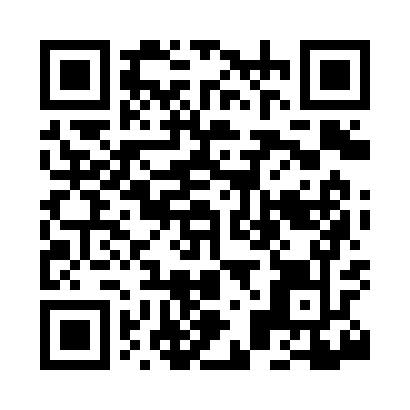 Prayer times for Sabael, New York, USAMon 1 Jul 2024 - Wed 31 Jul 2024High Latitude Method: Angle Based RulePrayer Calculation Method: Islamic Society of North AmericaAsar Calculation Method: ShafiPrayer times provided by https://www.salahtimes.comDateDayFajrSunriseDhuhrAsrMaghribIsha1Mon3:305:201:015:078:4310:322Tue3:315:201:015:078:4310:323Wed3:325:211:025:088:4210:314Thu3:335:211:025:088:4210:305Fri3:345:221:025:088:4210:306Sat3:355:231:025:088:4110:297Sun3:365:231:025:088:4110:288Mon3:375:241:025:088:4010:289Tue3:385:251:035:088:4010:2710Wed3:395:261:035:088:3910:2611Thu3:405:261:035:088:3910:2512Fri3:425:271:035:088:3810:2413Sat3:435:281:035:078:3810:2314Sun3:445:291:035:078:3710:2215Mon3:465:301:035:078:3610:2016Tue3:475:311:035:078:3610:1917Wed3:485:321:035:078:3510:1818Thu3:505:331:045:078:3410:1719Fri3:515:341:045:078:3310:1520Sat3:535:341:045:068:3210:1421Sun3:545:351:045:068:3210:1322Mon3:555:361:045:068:3110:1123Tue3:575:371:045:068:3010:1024Wed3:585:381:045:058:2910:0825Thu4:005:391:045:058:2810:0726Fri4:025:401:045:058:2710:0527Sat4:035:411:045:048:2610:0428Sun4:055:431:045:048:2410:0229Mon4:065:441:045:048:2310:0030Tue4:085:451:045:038:229:5931Wed4:095:461:045:038:219:57